О новой программе ФРПВ условиях работы по борьбе с распространением новой коронавирусной инфекции на территории Российской Федерации существует повышенная необходимость поддержки промышленных предприятий и бизнеса в моногородах.В этой связи информируем вас, что Фонд развития промышленности разработал новую программу «Противодействие эпидемическим заболеваниям», нацеленную на финансирование предприятий, ориентированных на выпуск оборудования и продукции для-диагностики, выявления, профилактики и лечения эпидемических заболеваний, а также компаний, производящих средства индивидуальной защиты, лекарственные средства и медицинские изделия.Основные условия программы:сумма займа - 50 - 500 млн рублей;срок займа - до 2 лет;процентная ставка - 1% годовых.Рассмотрение проектов проводится в ускоренном режиме. Для получения займа по данной программе софинансирование со стороны заявителя не требуется. Предприятия смогут использовать льготный заем на приобретение необходимого оборудования, сырья, материалов и комплектующих, а также критически важной готовой зарубежной продукции.Для первичной оценки заявки предоставление документов не требуется, необходимо заполнить онлайн-форму в личном кабинете Заемщика на официальном сайте ФРП (www.frprf.ru).Исп.: ЕА. ЕрофееваТел.: +7 (495) 604,65-65 доб. 81-21Государственная корпорация развития «83Б.РФ»; уя Воздвиженка, д. 10, Москва, 125009, Россия Тел: +7 (495! 604 63 63 / Факс; +7 (495) 721 92 91 E-mail: info@veb.ru/www.veb.ruАдрес для корреспонденции:пр-т Академика Сахарова, д. 9, Москва, 107078. Россия Тел: +7 [495) 604 63 63 / Факс: +7 (4951 721 92 91 E-mail: mfo@veb.ru / www.veb.ru9 ПРОГРАММА "ПРОТИВОДЕЙСТВИЕ ЭПИДЕМИЧЕСКИМ ЗАБОЛЕВАНИЯМ"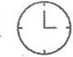 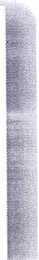 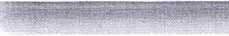 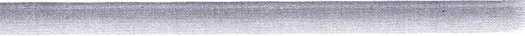 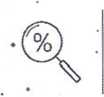 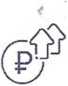 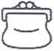 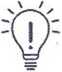 2. Для прочих компаний - обеспечение в соответствии со стандартом ФРП» приобретение критически важной готовой продукции за рубежом